 BOARDING SCHOOLSCarlisle Indian School Note Catcher-Teachers GuideWho started the Carlisle Indian School? _Richard Henry Pratt_____________Why did the founder want it to be an “OFF RESERVATION” school? So it would be too far for parents to visit and influence the student and too far for the student to run away.DIRECTIONS: Using the site http://carlisleindian.dickinson.edu/:Click on the STUDENT RECORDS link on the left side of the screen.  Enter the student's name in the box labeled "Enter Search Terms (Required)."  When the search results appear, click the result that includes the student's name followed by the phrase "Student File."Once you’ve entered the file, be sure to click on the PDF link to access their entire file.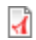 ---------------------------------------------------------------------------------------------------------------------Student 1: Addison Thompson  					Tribe:   KAW Years at Carlisle: ______   Degree of Indian blood? ______ Parents alive/dead? _____Explain the contents in the STUDENT FILE.Student 2: Stacy Matlock   						Tribe:   PAWNEE Years at Carlisle: ______   Degree of Indian blood? ______ Parents alive/dead? _____Explain the contents in the STUDENT FILE.BOARDING SCHOOLSCarlisle Indian School Note Catcher-Teacher’s GuideWho started Carlisle Indian School? ___Richard Henry Pratt__Why did the founder want it to be an “OFF RESERVATION” school? So it would be too far for parents to visit and influence the student and too far for student to run away.DIRECTIONS: Using the site http://carlisleindian.dickinson.edu/:Click on the STUDENT RECORDS link on the left side of the screen.  Enter the student's name in the box labeled "Enter Search Terms (Required)."  When the search results appear, click the result that includes the student's name followed by the phrase "Student File."Once you’ve entered the file, be sure to click on the PDF link to access their entire file.---------------------------------------------------------------------------------------------------------------------Student 1: Harry Kohpay 							Tribe:   OSAGE Years at Carlisle: ______    Degree of Indian blood? ______ Parents alive/dead? _____Explain the contents in the STUDENT FILE.Student 2:  Kamie Owl   							Tribe:   CHEROKEE Years at Carlisle: ______   Degree of Indian blood? ______ Parents alive/dead? _____Explain the contents in the STUDENT FILE.BOARDING SCHOOLSCarlisle Indian School Note Catcher-Teacher’s GuideWho started Carlisle Indian School? ___Richard Henry Pratt__Why did the founder want it to be an “OFF RESERVATION” school? So it would be too far for parents to visit and influence the student and too far for student to run awayDIRECTIONS: Using the site http://carlisleindian.dickinson.edu/:Click on the STUDENT RECORDS link on the left side of the screen.  Enter the student's name in the box labeled "Enter Search Terms (Required)."  When the search results appear, click the result that includes the student's name followed by the phrase "Student File."Once you’ve entered the file, be sure to click on the PDF link to access their entire file.---------------------------------------------------------------------------------------------------------------------Student 1:  William Adams							Tribe:   CADDO Years at Carlisle: ______   Degree of Indian blood? ______ Parents alive/dead? _____Explain the contents in the STUDENT FILE.Student 2:  Hettie McAfee				 			Tribe:   CHOCTAW Years at Carlisle: ______   Degree of Indian blood? ______ Parents alive/dead? _____Explain the contents in the STUDENT FILE.BOARDING SCHOOLSCarlisle Indian School Note Catcher-Teacher’s GuideWho started Carlisle Indian School? ___Richard Henry Pratt__Why did the founder want it to be an “OFF RESERVATION” school? So it would be too far for parents to visit and influence the student and too far for student to run awayDIRECTIONS: Using the site http://carlisleindian.dickinson.edu/:Click on the STUDENT RECORDS link on the left side of the screen.  Enter the student's name in the box labeled "Enter Search Terms (Required)."  When the search results appear, click the result that includes the student's name followed by the phrase "Student File."Once you’ve entered the file, be sure to click on the PDF link to access their entire file.---------------------------------------------------------------------------------------------------------------------Student 1:  Richard Hinman							Tribe:   PONCA Years at Carlisle: ______   Degree of Indian blood? ______ Parents alive/dead? _____Explain the contents in the STUDENT FILE.Student 2:  Percy Parroka							Tribe:   COMANCHE Years at Carlisle: ______   Degree of Indian blood? ______ Parents alive/dead? _____Explain the contents in the STUDENT FILE.BOARDING SCHOOLSCarlisle Indian School Note Catcher-Teacher’s GuideWho started Carlisle Indian School? ___Richard Henry Pratt__Why did the founder want it to be an “OFF RESERVATION” school? So it would be too far for parents to visit and influence the student and too far for student to run awayDIRECTIONS: Using the site http://carlisleindian.dickinson.edu/:Click on the STUDENT RECORDS link on the left side of the screen.  Enter the student's name in the box labeled "Enter Search Terms (Required)."  When the search results appear, click the result that includes the student's name followed by the phrase "Student File."Once you’ve entered the file, be sure to click on the PDF link to access their entire file.---------------------------------------------------------------------------------------------------------------------Student 1:  Minnie Atkins 							Tribe:   CREEK Years at Carlisle: ______   Degree of Indian blood? ______ Parents alive/dead? _____Explain the contents in the STUDENT FILE.Student 2:  Charles E. Dagenett 						Tribe:   PEORIA Years at Carlisle: ______   Degree of Indian blood? ______ Parents alive/dead? _____Explain the contents in the STUDENT FILE.BOARDING SCHOOLSCarlisle Indian School Note Catcher-Teacher’s GuideWho started Carlisle Indian School?   Richard Henry PrattWhy did the founder want it to be an “OFF RESERVATION” school? So it would be too far for parents to visit and influence the student and too far for student to run away_DIRECTIONS: Using the site http://carlisleindian.dickinson.edu/:Click on the STUDENT RECORDS link on the left side of the screen.  Enter the student's name in the box labeled "Enter Search Terms (Required)."  When the search results appear, click the result that includes the student's name followed by the phrase "Student File."Once you’ve entered the file, be sure to click on the PDF link to access their entire file.---------------------------------------------------------------------------------------------------------------------Student 1:  Alfred Brown 							Tribe:   CHEYENNE Years at Carlisle: ______   Degree of Indian blood? ______ Parents alive/dead? _____Explain the contents in the STUDENT FILE.Student 2:  James Down (Ma-she-nah)					Tribe:   KICKAPOO Years at Carlisle: ______   Degree of Indian blood? ______ Parents alive/dead? _____Explain the contents in the STUDENT FILE. BOARDING SCHOOLSCarlisle Indian School Note Catcher-Teacher’s GuideWho started Carlisle Indian School? ___Richard Henry Pratt__Why did the founder want it to be an “OFF RESERVATION” school? So it would be too far for parents to visit and influence the student and too far for student to run awayDIRECTIONS: Using the site http://carlisleindian.dickinson.edu/:Click on the STUDENT RECORDS link on the left side of the screen.  Enter the student's name in the box labeled "Enter Search Terms (Required)."  When the search results appear, click the result that includes the student's name followed by the phrase "Student File."Once you’ve entered the file, be sure to click on the PDF link to access their entire file.---------------------------------------------------------------------------------------------------------------------Student 1:  John Godfrey 							Tribe:   MIAMI Years at Carlisle: ______   Degree of Indian blood? ______ Parents alive/dead? _____Explain the contents in the STUDENT FILE.Student 2:  Benajah Miles							Tribe:   ARAPAHO Years at Carlisle: ______   Degree of Indian blood? ______ Parents alive/dead? _____Explain the contents in the STUDENT FILE.BOARDING SCHOOLSCarlisle Indian School Note Catcher-Teacher’s GuideWho started Carlisle Indian School? ___Richard Henry Pratt__Why did the founder want it to be an “OFF RESERVATION” school? So it would be too far for parents to visit and influence the student and too far for student to run awayDIRECTIONS: Using the site http://carlisleindian.dickinson.edu/:Click on the STUDENT RECORDS link on the left side of the screen.  Enter the student's name in the box labeled "Enter Search Terms (Required)."  When the search results appear, click the result that includes the student's name followed by the phrase "Student File."Once you’ve entered the file, be sure to click on the PDF link to access their entire file.---------------------------------------------------------------------------------------------------------------------Student 1:  John Too-is-gah 							Tribe:   APACHE Years at Carlisle: ______   Degree of Indian blood? ______ Parents alive/dead? _____Explain the contents in the STUDENT FILE.Student 2:  Nora Edwards							Tribe:   WICHITA Years at Carlisle: ______   Degree of Indian blood? ______ Parents alive/dead? _____Explain the contents in the STUDENT FILE.BOARDING SCHOOLSCarlisle Indian School Note Catcher-Teacher’s GuideWho started Carlisle Indian School? ___Richard Henry Pratt__Why did the founder want it to be an “OFF RESERVATION” school? So it would be too far for parents to visit and influence the student and too far for student to run awayDIRECTIONS: Using the site http://carlisleindian.dickinson.edu/:Click on the STUDENT RECORDS link on the left side of the screen.  Enter the student's name in the box labeled "Enter Search Terms (Required)."  When the search results appear, click the result that includes the student's name followed by the phrase "Student File."Once you’ve entered the file, be sure to click on the PDF link to access their entire file.---------------------------------------------------------------------------------------------------------------------Student 1:  Virginia Gaddy							Tribe:   DELAWARE Years at Carlisle: ______   Degree of Indian blood? ______ Parents alive/dead? _____Explain the contents in the STUDENT FILE.Student 2:  Rose Hood							Tribe:   MODOC Years at Carlisle: ______   Degree of Indian blood? ______ Parents alive/dead? _____Explain the contents in the STUDENT FILE.BOARDING SCHOOLSCarlisle Indian School Note Catcher-Teacher’s GuideWho started Carlisle Indian School? ___Richard Henry Pratt__Why did the founder want it to be an “OFF RESERVATION” school? So it would be too far for parents to visit and influence the student and too far for student to run awayDIRECTIONS: Using the site http://carlisleindian.dickinson.edu/:Click on the STUDENT RECORDS link on the left side of the screen.  Enter the student's name in the box labeled "Enter Search Terms (Required)."  When the search results appear, click the result that includes the student's name followed by the phrase "Student File."Once you’ve entered the file, be sure to click on the PDF link to access their entire file.---------------------------------------------------------------------------------------------------------------------Student 1:  David Wasase							Tribe:   SEMINOLE Years at Carlisle: ______   Degree of Indian blood? ______ Parents alive/dead? _____Explain the contents in the STUDENT FILE.Student 2:  Cora Battice 							Tribe:   SAC AND FOX Years at Carlisle: ______   Degree of Indian blood? ______ Parents alive/dead? _____Explain the contents of the STUDENT FILE: